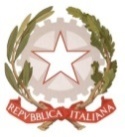 MINISTERO DELL’ ISTRUZIONE, DELL’UNIVERSITA’, DELLA RICERCAUFFICIO SCOLASTICO REGIONALE PER IL LAZIOLICEO SCIENTIFICO STATALE“TALETE”Roma,05.06.2020Agli Alunni delle classi VAi Genitori degli alunni delle classi VAi DocentiP.C. Alla DSGA Sig.ra P. LeoniP.C. Al personale ATASito webCIRCOLARE N.411Oggetto: Bando Officine Terenzio per assegnazione n. 2 borse di studio per studi universitari.Officine Terenzio è un’associazione senza fini di lucro che dal 2015,  con il progetto “Scholarship”, ha reperito finanziamenti per bandire borse di studio destinate a studenti economicamente svantaggiati e meritevoli di proseguire gli studi dopo gli esami di maturità iscrivendosi in Università statali Italiane. Anche per quest’anno l’associazione ha indetto una procedura di selezione per l’attribuzione di n. 2 borse di studio da assegnare a studenti delle scuole superiori del Comune di Roma per gli studi universitari.In allegato il Bando di cui all'oggetto e il Regolamento della procedura di selezione.  La Referente per l'Orientamento in uscitaProf.ssa Annalisa Palazzo                                                                               Il Dirigente Scolastico                                                                                                Prof. Alberto Cataneo                                                                                                   (Firma autografa sostituita a mezzo stampa                                                                                                               ai sensi dell’at. 3 comma 2 del d.lgs. n. 39/1993)